CURRICULUM VITAE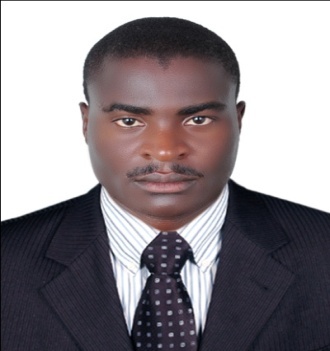 PERSONAL DATA: NAME: BEAUFILS MENGA MENGA I MOBILE No: +971526811062  EMAIL: mengamenga1986@gmail.comNationality: CameroonianLanguages	: English (excellent), French (Excellent)DESIGNATION: SAFETY OFFICER  PERSONAL SUMMARYA meticulous, hard-working and focused professional who has a long track record of identifying probable risks, preventing accidents and implementing safety regulations. I have considerable experience in a Health and Safety role, and I am an expert in the fields of drawing-up safe operational procedures and making recommendations following any accidents or incidents. I am team-oriented, resilient and have a self-consistent personality, along with a very precise and goal-oriented working style. Right now I’m looking for a permanent position with a company where there is future potential for promotion based on individual performance.
EDUCATION QUALIFICATION Bachelor Degree in GEOGRAPHY AND EVIRONMENTAL SCIENCEUniversity of DschangNEBOSH International General Certificate in Occupational Health, Safety andEnvironmental ManagementPost Diploma in Petro chemical Process  Safety and EngineeringBBS Diploma in Environmental SafetyIntegrated Management System i.e. ISO 9001: ISO 14001: ISO 18001IOSH Certificate  Managing SafelyCERTIFICATE IN MANUAL HANDLING AND POSTURE AT WORK(GESTE ET POSTURE AU TRAVAIL)ADDITIONAL TRAINING:-Basic First-Aid Training & Emergency ResponseEnvironmental management system ISO14001:2004 Quality management systems ISO 9001:2008ISO: 9000 Awareness training coursePermit to Work RequirementsConfined Space Entry Requirements Computer skills (Microsoft Excel, PowerPoint, Word, Project)Fire Training Certificate by DCDFirst Aid Training Certificate by Trakhees Institution of Occupational Safety and Health SARS EXPERIENCE IN GULF- 3 YEARS Health and Safety Officer:  September 2015 – 2018Employment: MARKA PSJ CONTRACTING  LLCMAIN DUTIES AND ASSIGNMENTS:-Develop and implement health and safety educational programs or activities to improve awareness of safety and protection proceduresEnsuring that all processes, procedures and activities meet  those as laid down under the company ISO  management procedures. Maintain Safety training records and provide safety briefings and appropriate orientation.Training of employees on methods of safe work practices and providing necessary technical guidance for accident protectionEnsuring that all areas including workplaces, warehouse, camps, kitchens, canteens, and especially the rest rooms are maintained clean, orderly and hygienicMaintaining SHE manual forms, formats, registers and safety records.Conduct Hazard assessments and ensure appropriate control measures and safe work requirements.Ensuring safe operating instructions are available at working placeInspect equipment’s, structures, and work in progress for compliance with applicable health and safety standards and specificationsRecommend corrective actions and measures to management to improve health and safety conditions of employees.Keeping records of accidents and work injuriesWriting reports on results of inspections and investigations and completing detailed paperworkDetermining when action (i.e. notices and/or prosecution) may be necessary and gathering and presenting the appropriate evidenceDeveloping health and safety working programs and strategies by using power point presentationsDeveloping methods to predict possible hazards drawn from experience, historical data and other appropriate information sourcesPreparing for and presenting safety induction for new and existing staff, contractors and visitorsProviding training and educational support to employeesHealth and Safety Officer: January 2012 – August 2015Fokou Manufacturing, DoualaMAIN DUTIES AND ASSIGNMENTS:-. Assist Management in developing “Safety Policy”. Ensure that it is communicated down the level and understood by all.Advise Management on the contractual / local and International law requirements / regulations for Health, Safety and Environment. Advise on any modifications to safety requirements and be vigilant on ways and means to improve existing work method promoting safety. Organizing and supervising the internal and external audit arrangements for HSE systems, including the auditing and inspection of field projects. Conducts Safety Topic Meetings in conjunction with line supervision, Emergency Safety Meetings where required, On The Job Safety Training, Hazard Identification Tours / Job Hazard Analysis, Pre-Deployment Safety Orientations, Joint Site Safety Inspections with the client and other similar safety routings.Prepare daily, weekly and monthly Project safety reports, weekly and bi-weekly progress meeting.Incorporating the safety requirements in all the method statements before it is submitted to the client and other concerned department.Advise and assist all personnel in the division with the implementation of Health and Safety plan and compliance with the relevant H&S legislation.Reviews and audits PTWS (i.e. hot, cold, electrical, confined space/vessel entry, lockout/tag out system).Monitors the performance of Safety Officer’s in the field and extends guidance as necessary in carrying out their assigned functional duties and responsibilities.Find out root cause of any accident, investigation  as per the project procedureEnsure that a comprehensive and up to date project health and safety plan is produced, maintained and implemented on the project and distributed to all relevant parties.Conducting for risk assessment for critical works, based on the method statement before they are taken up.Providing induction programs for all the new staff members and organizing refresher sessions whenever required.  HIGHLIGHT OF SKILLSHEALTH AND SAFETYAbility to communicate and relate well with key opinion leaders and clinical personnel.Possessing all Relevant Safety Qualification/Certification.Delivering front line safety education and training.Serving as a mentor and coach to others.Safely handling hazardous substances.ACKNOWLEDGEMENT             I solemnly declare that the information given above is accurate and I’m held responsible for any miss information.REFERENCE.Upon request